REQUERIMENTO Nº 1374/2018Requer Voto de Pesar pelo falecimento da SRA. HOLANDA MARIA CAMPAGNOL JACOMINI, ocorrido recentemente. Senhor Presidente, Nos termos do Art. 102, Inciso IV, do Regimento Interno desta Casa de Leis, requeiro a Vossa Excelência que se digne a registrar nos anais desta Casa de Leis voto de profundo pesar pelo falecimento da Sra. Holanda Maria Campagnol Jacomini, ocorrido no último dia 30 de outubro. Requeiro, ainda, que desta manifestação seja dada ciência aos seus familiares, encaminhando cópia do presente à Avenida Mário Dedini, 173, Vila Diva, nesta cidade.Justificativa:A Sra. Holanda Maria Campagnol Jacomini tinha 84 anos e era viúva de João Jacomini e deixou os filhos José Roberto, Maria Antonia, Osmar Aparecido, Regina Célia, Luis Vanderlei, Carlos Renato e Fernando Tadeu. Benquista por todos os familiares e amigos, seu passamento causou grande consternação e saudades; todavia, sua memória há de ser cultuada por todos que em vida a amaram.Que Deus esteja presente nesse momento de separação e dor, para lhes dar força e consolo.É, pois, este o Voto, através da Câmara de Vereadores, em homenagem póstuma e em sinal de solidariedade.                    Plenário “Dr. Tancredo Neves”, 30 de outubro de 2018. José Antonio FerreiraDr. José-Vereador-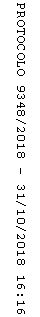 